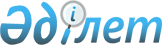 О некоторых вопросах субсидирования сельсхозтоваропроизводителей из средств областного бюджета на повышение урожайности и качества продукции растениеводства
					
			Утративший силу
			
			
		
					Постановление акимата Мангистауской области от 12 июня 2012 года № 133. Зарегистрировано Департаментом юстиции Мангистауской области 25 июня 2012 года № 2136. Прекращено действие по истечении срока, на который постановление было принято (письмо Мангистауского областного акимата от 01 февраля 2013 года № 08-18-185)

       Сноска. Прекращено действие по истечении срока, на который  постановление было принято (письмо Мангистауского областного акимата от 01.02.2013 № 08-18-185).

      В соответствии с постановлением Правительства Республики Казахстан от 4 марта 2011 года № 221 «Об утверждении Правил субсидирования из местных бюджетов на повышение урожайности и качества продукции растениеводства», акимат области ПОСТАНОВЛЯЕТ:



      1. Утвердить:



      1) нормы субсидий и перечень приоритетных сельскохозяйственных культур согласно приложению 1 к настоящему постановлению;



      2) субсидируемые виды удобрений и нормативы субсидий на 1 тонну (литр, килограмм)удобрений,реализованныхотечественными производителями согласно приложению 2 к настоящему постановлению;



      3) субсидируемые виды удобрений и нормативы субсидий на 1 тонну (литр, килограмм) удобрений, приобретенных у поставщика удобрений и (или) у иностранных производителей удобрений согласно приложению 3 к настоящему постановлению.



      2. Определить сроком субсидирования – 2012 год, источником финансирования – бюджет Мангистауской области текущего финансового года.



      3. Областномууправлению сельского хозяйства (Т. Калжанулы)в установленном законодательством порядке принять меры, вытекающие из настоящего постановления.



      4. Контроль за исполнением настоящего постановления возложить на заместителя акима области Муханова К.К.



      5. Настоящее постановление вступает в силу со дня государственной регистрации в органах юстиции и вводится в действие по истечениидесятикалендарныхдней после дня его первого официальногоопубликования.

 

       Аким области                            Б. Мухамеджанов

 «СОГЛАСОВАНО»

 Министр сельского хозяйства

Республики Казахстан

__________А.С.Мамытбеков

12 июня 2012г. 

Начальник управления финансов

Мангистауской области

__________ Альбекова М.Б.

12 июня 2012г. 

Начальник управления экономики

и бюджетного планирования

Мангистауской области

__________ Ильмуханбетова Ш.Л.

12 июня 2012г.

Приложение 1

к постановлению акимата 

Мангистауской области

12 июня 2012 года № 133

  

Нормы субсидий и перечень приоритетных сельскохозяйственных культур

       Обьем финансовых средств на реализацию мероприятий по удешевлению стоимости горюче-смазочных материалов и других товарно-материальных ценностей, необходимых для проведения весенне-полевых и уборочных работ составляет 22 515 000 тенге (двадцать два миллиона пятьсот пятнадцать тысяч тенге).

 

 

Приложение 2

к постановлению акимата 

Мангистауской области

12 июня 2012 года № 133

  

Субсидируемые виды удобрений и нормативы субсидий 

на 1тонну (литр, килограмм)удобрений, реализованныхотечественнымипроизводителями

 

Приложение 3

к постановлению акимата 

Мангистауской области

12 июня 2012 года № 133

  

Субсидируемые виды удобрений и нормативы субсидий

на 1 тонну (литр, килограмм) удобрений, приобретенныху поставщика удобрений и (или) у иностранныхпроизводителей удобрений

       Объем финансовых средств на реализацию мероприятий по удешевлению стоимости удобрений (за исключением органических) и стоимости затрат на обработку сельскохозяйственных культур гербицидами, произведенными (формулированными) отечественными производителями, составляет 13 314 000 тенге (тринадцать миллионов триста четырнадцать тысяч тенге).
					© 2012. РГП на ПХВ «Институт законодательства и правовой информации Республики Казахстан» Министерства юстиции Республики Казахстан
				№п/пНаименование приоритетных сельскохозяйственных культурНормы бюджетных субсидий на 1 гектар, тенге1Овощные и бахчевые90002Овощные и бахчевые возделываемые с применением систем капельного орошения промышленного образца360003Овощи закрытого грунта промышленного типа (1 культурооборот)1300 0004Овощи закрытого грунта упрощенного типа (1 культурооборот)300 000№п/пСубсидируемые виды удобренийЕдиница измеренияПроцент удешевления стоимости одной единицы, доНорматив субсидий на одну единицу, тенге1Аммиачная селитра (N-34,4)тонна5028 9002Аммофос (N-10: P2О5-46)тонна5045 000№п/пСубсидируемые виды удобренийЕдиница измеренияПроцент удешевления стоимости одной единицы, доНорматив субсидий на одну единицу, тенге1Нитроаммофоска (N-15: P-15: K-15)тонна5046 5002Супрефос (N-12: P-24)(Ca:Mg:S)тонна5030 0003Новалон (N-13:P-40: K-13+ ТЕ)килограмм502644Новалон (N-19: P-19: K-19+2MgO+TE)килограмм502345Новалон (N-03: P-07: K-37+2MgO+TE)килограмм502286Нутрифлекс (N-15: P-8: K-25)килограмм502047Водорастворимый нитрат кальция (кальциевая селитра)тонна1016 4008Нитрат калиятонна1026 0009Сульфат магниятонна1017 200